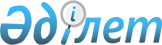 О внесении изменений в решение маслихата района Тереңкөл от 23 декабря 2019 года № 1/52 "О бюджете района Тереңкөл на 2020 - 2022 годы"Решение маслихата района Тереңкөл Павлодарской области от 18 ноября 2020 года № 1/64. Зарегистрировано Департаментом юстиции Павлодарской области 20 ноября 2020 года № 7042
      В соответствии с пунктом 4 статьи 106 Бюджетного кодекса Республики Казахстан от 4 декабря 2008 года, подпунктом 1) пункта 1 статьи 6 Закона Республики Казахстан от 23 января 2001 года "О местном государственном управлении и самоуправлении в Республике Казахстан", маслихат района Тереңкөл РЕШИЛ:
      1. Внести в решение маслихата района Тереңкөл от 23 декабря 2019 года № 1/52 "О бюджете района Тереңкөл на 2020 - 2022 годы" (зарегистрированное в Реестре государственной регистрации нормативных правовых актов за № 6675, опубликованное 30 декабря 2019 года в Эталонном контрольном банке нормативных правовых актов Республики Казахстан в электронном виде) следующие изменения:
      1) пункт 1 указанного решения изложить в следующей редакции:
      "1. Утвердить бюджет района Тереңкөл на 2020 - 2022 годы согласно приложениям 1, 2, 3, в том числе на 2020 год в следующих объемах:
      1) доходы – 6 989 455 тысяч тенге, в том числе:
      налоговые поступления – 725 484 тысячи тенге;
      неналоговые поступления – 7 910 тысяч тенге;
      поступления от продажи основного капитала – 6 605 тысяч тенге;
      поступления трансфертов – 6 249 456 тысяч тенге;
      2) затраты – 8 296 145 тысяч тенге; 
      3) чистое бюджетное кредитование – 118 624 тысячи тенге, в том числе:
      бюджетные кредиты – 155 084 тысячи тенге;
      погашение бюджетных кредитов – 36 460 тысяч тенге;
      4) сальдо по операциям с финансовыми активами – равно нулю;
      5) дефицит (профицит) бюджета – -1 425 314 тысяч тенге;
      6) финансирование дефицита (использование профицита) бюджета – 1 425 314 тысяч тенге.";
      2) пункт 6 указанного решения изложить в следующей редакции:
      "6. Предусмотреть в бюджете района Тереңкөл на 2020 год целевые текущие трансферты бюджетам сельских округов в следующих размерах:
      48 495 тысяч тенге – на приобретение школьных автотранспортных средств для подвоза учащихся; 
      17 793 тысячи тенге – на увеличение оплаты труда педагогов государственных организаций дошкольного образования;
      3 235 тысяч тенге – на доплату за квалификационную категорию педагогам государственных организаций дошкольного образования;
      1 360 тысяч тенге – на установление доплат к должностному окладу за особые условия труда управленческому и основному персоналу в организациях культуры и архивных учреждениях;
      26 245 тысяч тенге – на проведение мероприятий в сфере коммунального хозяйства;
      29 496 тысяч тенге – на проведение среднего ремонта внутрипоселковых дорог в селе Теренколь;
      9 984 тысячи тенге – на проведение мероприятий по благоустройству в селе Теренколь;
      102 769 тысяч тенге – на внедрение новой системы оплаты труда государственным служащим местных исполнительных органов по факторно - балльной шкале;
      306 001 тысяча тенге – на обеспечение занятости за счет развития инфраструктуры и жилищно-коммунального хозяйства в рамках Дорожной карты занятости на 2020 - 2021 годы;
      3 750 тысяч тенге – на освещение улиц в селе Теренколь.";
      3) пункт 9 указанного решения изложить в следующей редакции:
      "9. Утвердить на 2020 год резерв местного исполнительного органа района в сумме 11 160 тысяч тенге.";
      4) приложение 1 к указанному решению изложить в новой редакции согласно приложению к настоящему решению.
      2. Контроль за исполнением настоящего решения возложить на постоянную планово - бюджетную комиссию районного маслихата.
      3. Настоящее решение вводится в действие с 1 января 2020 года. Бюджет района Тереңкөл на 2020 год
(с изменениями)
					© 2012. РГП на ПХВ «Институт законодательства и правовой информации Республики Казахстан» Министерства юстиции Республики Казахстан
				
      Председатель сессии маслихата района Тереңкөл 

С. Ахменова

      Секретарь маслихата района Тереңкөл 

С. Баяндинов
Приложение
к решению маслихата
района Тереңкөл
от 18 ноября 2020 года
№ 1/64Приложение 1
к решению маслихата
района Тереңкөл
от 23 декабря 2019 года
№ 1/52
Категория
Категория
Категория
Категория
Сумма (тысяч тенге)
Класс
Класс
Класс
Сумма (тысяч тенге)
Подкласс
Подкласс
Сумма (тысяч тенге)
Наименование
Сумма (тысяч тенге)
1
2
3
4
5
1. Доходы
6 989 455
1
Налоговые поступления
725 484
01
Подоходный налог 
384 642
1
Корпоративный подоходный налог
67 709
2
Индивидуальный подоходный налог
316 933
03
Социальный налог
253 954
1
Социальный налог
253 954
04
Налоги на собственность
73 103
1
Налоги на имущество
71 711
5
Единый земельный налог
1 392
05
Внутренние налоги на товары, работы и услуги
11 742
2
Акцизы
1 957
3
Поступления за использование природных и других ресурсов
5 296
4
Сборы за ведение предпринимательской и профессиональной деятельности
4 489
08
Обязательные платежи, взимаемые за совершение юридически значимых действий и (или) выдачу документов уполномоченными на то государственными органами или должностными лицами
2 043
1
Государственная пошлина
2 043
2
Неналоговые поступления
7 910
01
Доходы от государственной собственности
5 689
4
Доходы на доли участия в юридических лицах, находящиеся в государственной собственности
5
5
Доходы от аренды имущества, находящегося в государственной собственности
5 634
7
Вознаграждения по кредитам, выданным из государственного бюджета
50
04
Штрафы, пени, санкции, взыскания, налагаемые государственными учреждениями, финансируемыми из государственного бюджета, а также содержащимися и финансируемыми из бюджета (сметы расходов) Национального Банка Республики Казахстан
899
1
Штрафы, пени, санкции, взыскания, налагаемые государственными учреждениями, финансируемыми из государственного бюджета, а также содержащимися и финансируемыми из бюджета (сметы расходов) Национального Банка Республики Казахстан, за исключением поступлений от организаций нефтяного сектора и в Фонд компенсации потерпевшим
899
06
Прочие неналоговые поступления
1 322
1
Прочие неналоговые поступления
1 322
3
Поступления от продажи основного капитала
6 605
01
Продажа государственного имущества, закрепленного за государственными учреждениями 
4 978
1
Продажа государственного имущества, закрепленного за государственными учреждениями
4 978
03
Продажа земли и нематериальных активов
1 627
1
Продажа земли
1 400
2
Продажа нематериальных активов
227
4
Поступления трансфертов
6 249 456
02
Трансферты из вышестоящих органов государственного управления
6 249 456
2
Трансферты из областного бюджета
6 249 456
Функциональная группа
Функциональная группа
Функциональная группа
Функциональная группа
Функциональная группа
Сумма (тысяч тенге)
Функциональная подгруппа
Функциональная подгруппа
Функциональная подгруппа
Функциональная подгруппа
Сумма (тысяч тенге)
Администратор бюджетных программ
Администратор бюджетных программ
Администратор бюджетных программ
Сумма (тысяч тенге)
Программа
Программа
Сумма (тысяч тенге)
Наименование
Сумма (тысяч тенге)
1
2
3
4
5
6
2. Затраты
8 296 145
01
Государственные услуги общего характера
788 543
1
Представительные, исполнительные и другие органы, выполняющие общие функции государственного управления
185 773
112
Аппарат маслихата района (города областного значения)
23 551
001
Услуги по обеспечению деятельности маслихата района (города областного значения)
23 551
122
Аппарат акима района (города областного значения)
162 222
001
Услуги по обеспечению деятельности акима района (города областного значения)
157 579
003
Капитальные расходы государственного органа
4 643
2
Финансовая деятельность
128 723
452
Отдел финансов района (города областного значения)
128 723
001
Услуги по реализации государственной политики в области исполнения бюджета и управления коммунальной собственностью района (города областного значения)
24 557
003
Проведение оценки имущества в целях налогообложения
797
018
Капитальные расходы государственного органа
600
113
Целевые текущие трансферты нижестоящим бюджетам
102 769
5
Планирование и статистическая деятельность
30 766
453
Отдел экономики и бюджетного планирования района (города областного значения)
30 766
001
Услуги по реализации государственной политики в области формирования и развития экономической политики, системы государственного планирования
30 766
9
Прочие государственные услуги общего характера
443 281
454
Отдел предпринимательства и сельского хозяйства района (города областного значения)
46 115
001
Услуги по реализации государственной политики на местном уровне в области развития предпринимательства и сельского
45 463
1
2
3
4
5
6
хозяйства
007
Капитальные расходы государственного органа
652
458
Отдел жилищно-коммунального хозяйства, пассажирского транспорта и автомобильных дорог района (города областного значения)
397 166
001
Услуги по реализации государственной политики на местном уровне в области жилищно-коммунального хозяйства, пассажирского транспорта и автомобильных дорог
21 690
113
Целевые текущие трансферты нижестоящим бюджетам
375 476
02
Оборона
19 089
1
Военные нужды
13 291
122
Аппарат акима района (города областного значения)
13 291
005
Мероприятия в рамках исполнения всеобщей воинской обязанности
13 291
2
Организация работы по чрезвычайным ситуациям
5 798
122
Аппарат акима района (города областного значения)
5 798
006
Предупреждение и ликвидация чрезвычайных ситуаций масштаба района (города областного значения)
1 511
007
Мероприятия по профилактике и тушению степных пожаров районного (городского) масштаба, а также пожаров в населенных пунктах, в которых не созданы органы государственной противопожарной службы
4 287
03
Общественный порядок, безопасность, правовая, судебная, уголовно-исполнительная деятельность
11 000
9
Прочие услуги в области общественного порядка и безопасности
11 000
458
Отдел жилищно-коммунального хозяйства, пассажирского транспорта и автомобильных дорог района (города областного значения)
11 000
021
Обеспечение безопасности дорожного движения в населенных пунктах
11 000
04
Образование
3 832 353
1
Дошкольное воспитание и обучение
157 259
464
Отдел образования района (города областного значения)
157 259
040
Реализация государственного образовательного заказа в дошкольных организациях образования
157 259
2
Начальное, основное среднее и общее среднее образование
3 329 259
464
Отдел образования района (города областного значения)
3 231 764
003
Общеобразовательное обучение
3 121 890
006
Дополнительное образование для детей 
109 874
472
Отдел строительства, архитектуры и градостроительства района (города областного значения)
100
022
Строительство и реконструкция объектов начального, основного среднего и общего среднего образования
100
802
Отдел культуры, физической культуры и спорта района (города областного значения)
97 395
017
Дополнительное образование для детей и юношества по спорту
97 395
9
Прочие услуги в области образования
345 835
464
Отдел образования района (города областного значения)
345 835
001
Услуги по реализации государственной политики на местном уровне в области образования 
20 291
005
Приобретение и доставка учебников, учебно-методических комплексов для государственных учреждений образования района (города областного значения)
32 587
007
Проведение школьных олимпиад, внешкольных мероприятий и конкурсов районного (городского) масштаба
711
015
Ежемесячные выплаты денежных средств опекунам (попечителям) на содержание ребенка-сироты (детей-сирот), и ребенка (детей), оставшегося без попечения родителей 
9 387
023
Методическая работа
22 181
067
Капитальные расходы подведомственных государственных учреждений и организаций
191 155
113
Целевые текущие трансферты нижестоящим бюджетам
69 523
06
Социальная помощь и социальное обеспечение
450 114
1
Социальное обеспечение
136 991
451
Отдел занятости и социальных программ района (города областного значения)
113 282
005
Государственная адресная социальная помощь
113 282
464
Отдел образования района (города областного значения)
23 709
030
Содержание ребенка (детей), переданного патронатным воспитателям
23 709
2
Социальная помощь
249 729
451
Отдел занятости и социальных программ района (города областного значения)
249 729
002
Программа занятости
138 938
004
Оказание социальной помощи на приобретение топлива специалистам здравоохранения, образования, социального обеспечения, культуры, спорта и ветеринарии в сельской местности в соответствии с законодательством Республики Казахстан
10 285
007
Социальная помощь отдельным категориям нуждающихся граждан по решениям местных представительных органов
50 625
010
Материальное обеспечение детей-инвалидов, воспитывающихся и обучающихся на дому
136
017
Обеспечение нуждающихся инвалидов обязательными гигиеническими средствами и предоставление услуг специалистами жестового языка, индивидуальными помощниками в соответствии с индивидуальной программой реабилитации инвалида
12 915
023
Обеспечение деятельности центров занятости населения
36 830
9
Прочие услуги в области социальной помощи и социального обеспечения
63 394
451
Отдел занятости и социальных программ района (города областного значения)
63 394
001
Услуги по реализации государственной политики на местном уровне в области обеспечения занятости и реализации социальных программ для населения
35 397
011
Оплата услуг по зачислению, выплате и доставке пособий и других социальных выплат
6 097
021
Капитальные расходы государственного органа
7 120
050
Обеспечение прав и улучшение качества жизни инвалидов в Республике Казахстан
8 806
054
Размещение государственного социального заказа в неправительственных организациях
5 974
07
Жилищно-коммунальное хозяйство
588 163
1
Жилищное хозяйство
240 380
458
Отдел жилищно-коммунального хозяйства, пассажирского транспорта и автомобильных дорог района (города областного значения)
67 180
003
Организация сохранения государственного жилищного фонда
1 950
004
Обеспечение жильем отдельных категорий граждан
10 000
070
Возмещение платежей населения по оплате коммунальных услуг в режиме чрезвычайного положения в Республике Казахстан
55 230
472
Отдел строительства, архитектуры и градостроительства района (города областного значения)
173 200
003
Проектирование и (или) строительство, реконструкция жилья коммунального жилищного фонда
5 200
090
Приобретение служебного жилища, инженерно-коммуникационной инфраструктуры в рамках Государственной программы развития продуктивной занятости и массового предпринимательства на 2017 – 2021 годы "Еңбек"
168 000
2
Коммунальное хозяйство
346 481
458
Отдел жилищно-коммунального хозяйства, пассажирского транспорта и автомобильных дорог района (города областного значения)
118 417
012
Функционирование системы водоснабжения и водоотведения
100 256
026
Организация эксплуатации тепловых сетей, находящихся в коммунальной собственности районов (городов областного значения)
6 581
028
Развитие коммунального хозяйства
11 580
472
Отдел строительства, архитектуры и градостроительства района (города областного значения)
228 064
005
Развитие коммунального хозяйства
10 466
058
Развитие системы водоснабжения и водоотведения в сельских населенных пунктах
217 598
3
Благоустройство населенных пунктов
1 302
458
Отдел жилищно-коммунального хозяйства, пассажирского транспорта и автомобильных дорог района (города областного значения)
1 302
016
Обеспечение санитарии населенных пунктов
371
018
Благоустройство и озеленение населенных пунктов
931
08
Культура, спорт, туризм и информационное пространство
482 422
1
Деятельность в области культуры
201 085
472
Отдел строительства, архитектуры и градостроительства района (города областного значения)
1 400
011
Развитие объектов культуры
1 400
802
Отдел культуры, физической культуры и спорта района (города областного значения)
199 685
005
Поддержка культурно-досуговой работы
199 685
2
Спорт
51 872
472
Отдел строительства, архитектуры и градостроительства района (города областного значения)
49 099
008
Развитие объектов спорта
49 099
802
Отдел культуры, физической культуры и спорта района (города областного значения)
2 773
007
Проведение спортивных соревнований на районном (города областного значения) уровне
2 226
008
Подготовка и участие членов сборных команд района (города областного значения) по различным видам спорта на областных спортивных соревнованиях
547
3
Информационное пространство
88 003
470
Отдел внутренней политики и развития языков района (города областного значения)
24 743
005
Услуги по проведению государственной информационной политики
23 331
008
Развитие государственного языка и других языков народа Казахстана
1 412
802
Отдел культуры, физической культуры и спорта района (города областного значения)
63 260
004
Функционирование районных (городских) библиотек
63 260
9
Прочие услуги по организации культуры, спорта, туризма и информационного пространства
141 462
470
Отдел внутренней политики и развития языков района (города областного значения)
30 616
001
Услуги по реализации государственной политики на местном уровне в области информации, укрепления государственности и формирования социального оптимизма граждан, развития языков
17 069
004
Реализация мероприятий в сфере молодежной политики
13 547
802
Отдел культуры, физической культуры и спорта района (города областного значения)
110 846
001
Услуги по реализации государственной политики на местном уровне в области культуры, физической культуры и спорта
22 962
003
Капитальные расходы государственного органа
554
032
Капитальные расходы подведомственных государственных учреждений и организаций
85 970
113
Целевые текущие трансферты нижестоящим бюджетам
1 360
10
Сельское, водное, лесное, рыбное хозяйство, особо охраняемые природные территории, охрана окружающей среды и животного мира, земельные отношения
1 167 852
1
Сельское хозяйство
1 118 415
472
Отдел строительства, архитектуры и градостроительства района (города областного значения)
1 091 799
010
Развитие объектов сельского хозяйства
1 091 799
475
Отдел предпринимательства, сельского хозяйства и ветеринарии района (города областного значения)
26 616
007
Организация отлова и уничтожения бродячих собак и кошек
1 046
013
Проведение противоэпизоотических мероприятий
25 570
6
Земельные отношения
19 483
463
Отдел земельных отношений района (города областного значения)
19 483
001
Услуги по реализации государственной политики в области регулирования земельных отношений на территории района (города областного значения)
17 483
006
Землеустройство, проводимое при установлении границ районов, городов областного значения, районного значения, сельских округов, поселков, сел
1 000
007
Капитальные расходы государственного органа
1 000
9
Прочие услуги в области сельского, водного, лесного, рыбного хозяйства, охраны окружающей среды и земельных отношений
29 954
453
Отдел экономики и бюджетного планирования района (города областного значения)
29 954
099
Реализация мер по оказанию социальной поддержки специалистов
29 954
11
Промышленность, архитектурная, градостроительная и строительная деятельность
29 787
2
Архитектурная, градостроительная и строительная деятельность
29 787
472
Отдел строительства, архитектуры и градостроительства района (города областного значения)
29 787
001
Услуги по реализации государственной политики в области строительства, архитектуры и градостроительства на местном уровне
29 187
015
Капитальные расходы государственного органа
600
1
2
3
4
5
6
12
Транспорт и коммуникации
259 521
1
Автомобильный транспорт
254 229
458
Отдел жилищно-коммунального хозяйства, пассажирского транспорта и автомобильных дорог района (города областного значения)
254 229
023
Обеспечение функционирования автомобильных дорог
20 024
051
Реализация приоритетных проектов транспортной инфраструктуры
234 205
9
Прочие услуги в сфере транспорта и коммуникаций
5 292
458
Отдел жилищно-коммунального хозяйства, пассажирского транспорта и автомобильных дорог района (города областного значения)
5 292
037
Субсидирование пассажирских перевозок по социально значимым городским (сельским), пригородным и внутрирайонным сообщениям
5 292
13
Прочие
11 160
9
Прочие
11 160
452
Отдел финансов района (города областного значения)
11 160
012
Резерв местного исполнительного органа района (города областного значения)
11 160
14
Обслуживание долга
50
1
Обслуживание долга
50
452
Отдел финансов района (города областного значения)
50
013
Обслуживание долга местных исполнительных органов по выплате вознаграждений и иных платежей по займам из областного бюджета
50
15
Трансферты
656 091
1
Трансферты
656 091
452
Отдел финансов района (города областного значения)
656 091
006
Возврат неиспользованных (недоиспользованных) целевых трансфертов
138
024
Целевые текущие трансферты из нижестоящего бюджета на компенсацию потерь вышестоящего бюджета в связи с изменением законодательства
23 166
038
Субвенции
632 643
054
Возврат сумм неиспользованных (недоиспользованных) целевых трансфертов, выделенных из республиканского бюджета за счет целевого трансферта из Национального фонда Республики Казахстан
144
3. Чистое бюджетное кредитование
118 624
Бюджетные кредиты
155 084
10
Сельское, водное, лесное, рыбное хозяйство, особо охраняемые природные территории, охрана окружающей среды и животного мира, земельные отношения
155 084
9
Прочие услуги в области сельского, водного, лесного, рыбного хозяйства, охраны окружающей среды и земельных отношений
155 084
453
Отдел экономики и бюджетного планирования района (города областного значения)
155 084
006
Бюджетные кредиты для реализации мер социальной поддержки специалистов
155 084
5
Погашение бюджетных кредитов
36 460
1
Погашение бюджетных кредитов
36 460
1
Погашение бюджетных кредитов, выданных из государственного бюджета
36 460
4. Сальдо по операциям с финансовыми активами
0
5. Дефицит (профицит) бюджета
-1 425 314
6. Финансирование дефицита (использование профицита) бюджета
1 425 314
7
Поступления займов
1 290 892
1
Внутренние государственные займы
1 290 892
2
Договоры займа
1 290 892